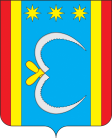 АДМИНИСТРАЦИЯ  МУНИЦИПАЛЬНОГО ОБРАЗОВАНИЯОКТЯБРЬСКИЙ РАЙОН АМУРСКОЙ ОБЛАСТИП О С Т А Н О В Л Е Н И Е ___________                                                                                               №   ______           с. Екатеринославка             В целях корректировки программных мероприятий и объемов их финансированияп о с т а н о в л я ю: Внести в постановление главы Октябрьского района от 26.09.2014 № 723 следующее изменение:Муниципальную программу «Развитие субъектов малого и среднего предпринимательства в Октябрьском районе на 2015-2020 годы» изложить в новой редакции, согласно приложению.Глава Октябрьского района						         С.Л. Дементьев                                              Приложение № 1 к Постановлению от ____________ № _________Муниципальная  программа  «Развитие субъектов малого и среднего предпринимательства  в  Октябрьском  районе   на   2015-2020 годы»Раздел 1.  ПАСПОРТ ПРОГРАММЫII. СОДЕРЖАНИЕ ПРОБЛЕМЫ И ОБОСНОВАНИЕ ЕЕ РЕШЕНИЯ ПРОГРАММНЫМ МЕТОДОМРазвитие субъектов малого и среднего предпринимательства является приоритетной государственной задачей. Программа должна обеспечить: - систематизацию мер государственной поддержки малого и среднего предпринимательства с точки зрения максимальной эффективности расходования бюджетных средств, обеспечение единого комплексного подхода к решению проблем развития малого и среднего предпринимательства в районе со стороны органов муниципальной власти, средств массовой информации.- определение приоритетных, правовых, организационных, информационных и финансовых инструментов  муниципальной поддержки малого и среднего предпринимательства с использованием средств районного бюджета.Анализ ситуации в районе свидетельствует о том, что малое и среднее предпринимательство  играет все более весомую роль в развитии экономики района. Создав благоприятную для роста предпринимательской активности среду, можно ожидать значительного эффекта уже в краткосрочной перспективе. Программой предполагается применение мер как прямого воздействия на уровень предпринимательской активности, так мер, направленных на формирование благоприятной для роста предпринимательской активности среды.Проводимая в области поддержки субъектов малого и среднего предпринимательства политика способствует положительной динамике основных показателей, характеризующих деятельность предпринимательских структур. Учет индивидуальных предпринимателей, относящихся к субъектам малого и среднего предпринимательства (далее индивидуальные предприниматели), органами государственной статистики осуществляется только с 2008 года, с даты вступления в силу Федерального закона от 24.07.2007 № 209-ФЗ «О развитии малого и среднего предпринимательства в Российской Федерации» (далее – Федеральный закон № 209-ФЗ). В реестре субъектов малого и среднего предпринимательства на 01.01.2014 года состояло 323 субъектов малого и среднего предпринимательства, в том числе 283 индивидуальных предпринимателя и 40 юридических лиц. Численность работающих в предприятиях  малого и среднего бизнесе в 2013 году составила 1560 человек или 100,6% к уровню 2012 года. Малыми  предприятиями района в 2013 году было предоставлено и произведено работ, услуг на сумму 1484,0  млн. рублей,  или 68,5 %   к уровню 2012 года. На уменьшение оборота малых и средних предприятий повлияли неблагоприятные погодные условия в августе-сентябре 2013 года.Поступление налоговых платежей от субъектов малого и среднего предпринимательства в консолидированный бюджет района увеличилось  с 2 млн.800 тыс.  рублей в 2009 году до 7 млн.324 тыс. рублей в 2013 году.В 2020 году планируется: среднесписочная численность работников малых и средних предприятий - 1598 человек;число субъектов малого и среднего предпринимательства на 1000 человек населения района  18,9 единицы;количество малых и средних предприятий – 365 единиц. Нормативно-правовое регулирование поддержки и развития малого и среднего предпринимательства осуществляется общими нормами, установленными  Федеральным законом от 24 июля . № 209-ФЗ «О развитии малого и среднего предпринимательства в Российской Федерации», другими федеральным законами, принимаемыми в соответствии с ними иными нормативными правовыми актами Российской Федерации,  Законом Амурской области от 11.01.2010 № 298-ФЗ «О поддержке и развитии малого и  среднего предпринимательства в Амурской области» и иными нормативными актами органов местного самоуправления.Данная Программа разработана на основе анализа состояния малого и среднего предпринимательства в Октябрьском  районе и из принципов преемственности её  с районной  целевой  программой «Развитие и поддержка  малого и среднего предпринимательства  в  Октябрьском  районе на  2012-2013 годы», утвержденной постановлением главы Октябрьского района от 04.10.2011 № 830, «Развитие субъектов малого и среднего предпринимательства в Октябрьском районе на 2014-2015 годы», утвержденной постановлением главы Октябрьского района от 03.10.2013 № 751, в рамках которой субъектам малого и среднего предпринимательства предоставлялась финансовая, информационно-консультационная, методическая и образовательная поддержка.Программа основана на следующих принципах:соответствие мер и форм поддержки и развития малого и среднего предпринимательства реальным потребностям социально-экономического развития района; обеспечение комплексного подхода при предоставлении субъектам малого и среднего предпринимательства поддержки и возможности получения ее одновременно в нескольких формах, предусмотренных действующим законодательством;обеспечение равного доступа субъектов малого и среднего предпринимательства к получению поддержки в соответствии с условиями ее предоставления с учетом различных этапов предпринимательской деятельности, особенностей групп предпринимателей и отраслевой специфики;полнота и доступность информации о содержании конкретных мер поддержки малого и среднего предпринимательства;участие субъектов малого и среднего предпринимательства в  формировании и реализации мер государственной политики в области развития малого и среднего предпринимательства, экспертизе проектов нормативно-правовых актов, регулирующих развитие и условия деятельности субъектов малого и среднего предпринимательства.III. ОСНОВНЫЕ ЦЕЛИ, ЗАДАЧИ ЭТАПЫ И СРОКИ ВЫПОЛНЕНИЯ ПРОГРАММЫ1. Целью Программы является создание благоприятных экономических и правовых условий для динамичного и устойчивого развития малого и среднего предпринимательства на территории района.Для достижения цели необходимыми условиями являются сохранение имеющихся и эффективно действующих предприятий и наличие нормативной правовой базы, направленной на стимулирование конкурентной среды, дающей возможности всем участникам рынка.Срок реализации Программы: 2015-2020 годы.2.Основным задачами Программы являются:совершенствование действующей нормативной правовой базы, стимулирующей развитие малого и среднего предпринимательства на территории района;финансовая и организационная поддержка субъектов малого и среднего предпринимательства;информационная и консультационная поддержка субъектов малого и среднего предпринимательства;поддержка предпринимательства в области подготовки, переподготовки и повышения квалификации кадров.В соответствии с решениями Президента и Правительства Российской Федерации, развитие субъектов малого и среднего предпринимательства является приоритетной государственной задачей. Решение задач программным методом поможет создать условия для развития малого и среднего предпринимательства в сфере производства и оказания услуг.Программой предполагается применение мер как прямого воздействия на уровень предпринимательской активности, так и мер направленных на формирование благоприятной для роста предпринимательской активности среды. Приоритетными направлениями деятельности, в которых необходимо стимулировать малое и среднее предпринимательство и предусматривать меры целевой поддержки, являются:1) производство товаров производственного назначения, продовольственных товаров и товаров народного потребления;2) производство,  переработка, сбор и транспортировка сельскохозяйственной продукции;3) заготовка и глубокая переработка древесины, недревесных продуктов леса, пушнины;3) производство местных строительных материалов;4) строительство и ремонт объектов жилищного, производственного, социального  назначения;5) предоставление бытовых, социальных, медицинских, воспитательных, культурных, образовательных, гостиничных и  транспортных услуг населению;6) развитие торговли и общественного питания в части расширения и реконструкции торговых и складских помещений, приобретения торгового оборудования;7) обслуживание жилищного фонда и коммунального хозяйства;8) предоставление транспортных услуг населению транспортом общего пользования;8) инновационная деятельность;9) развитие внутреннего туризма на территории Октябрьского района.	В процессе реализации программы возможна корректировка приоритетных видов экономической деятельности в зависимости от социально-экономического развития района.IV. СИСТЕМА ПРОГРАММНЫХ МЕРОПРИЯТИЙОсновные мероприятия Программы носят комплексный характер и направлены на решение задач, обозначенных в разделе III Программы.Программа  реализуется путем выполнения мероприятий, объединенных в основные мероприятия.Выбор мероприятий программы и определение объемов их финансирования обусловлены оценкой их вклада в решение задач программы.Система программных мероприятий и плановых показателей реализации муниципальной программы, осуществляется путем выполнения основных мероприятий  утвержденных, приложением № 1  Программы и включает в себя показатели по финансовой поддержке субъектов малого и среднего предпринимательства.Поддержка субъектов малого и среднего предпринимательства  осуществляется за счет реализации следующих основных мероприятий:1.    Предоставление субсидий начинающим субъектам малого и среднего предпринимательства.1.1  Предоставление субсидий начинающим субъектам малого и среднего предпринимательства на создание собственного бизнеса.2. Предоставление субсидий субъектам малого и среднего предпринимательства.2.1 Предоставление субсидий субъектам малого и среднего предпринимательства по возмещению части затрат на строительство производственных помещений и/или приобретение технологического оборудования;2.2 Предоставление субсидий субъектам  малого и среднего предпринимательства на устройство и оборудование детских дворовых площадок, аттракционов, детских зон отдыха;2.3 Предоставление субсидий субъектам малого и среднего предпринимательства на организацию предприятия общественного питания для детей и подростков;2.4 Предоставление субсидий субъектам малого и среднего предпринимательства для возмещения части затрат на участие в выставочно-ярмарочных мероприятиях в Российской Федерации и за рубежом.3. Создание положительного имиджа малого и среднего предпринимательства.3.1 Проведение конкурса на звания «Лучшее малое предприятие Октябрьского района», «Лучшее среднее предприятие Октябрьского района»;3.2   Проведение конкурса за звание лучшего по специальности, за звание «Лучший молодой предприниматель»;3.3  Проведение ярмарок, выставок-распродаж;3.4  Проведение Спартакиады предпринимателей; 3.5  Проведение мероприятий к профессиональным праздникам.4.     Информационная  и  консультационная поддержка субъектов малого и среднего предпринимательства.4.1.  Предоставление субъектам малого и среднего предпринимательства информационной, консультационной и организационной поддержки;4.2.  Предоставление поддержки в области подготовки, переподготовки  и повышения квалификации  работников субъектов малого и среднего предпринимательства.V. МЕХАНИЗМ РЕАЛИЗАЦИИ ПРОГРАММЫКоординатор муниципальной программы:обеспечивает реализацию Программы;разрабатывает в пределах своих полномочий нормативные правовые акты, положения, необходимые для реализации Программы;разрабатывает соглашения, договоры и осуществляет организационную подготовку мероприятий Программы;осуществляет контроль за ходом реализации мероприятий Программы;обеспечивает эффективное и целевое использование средств, выделяемых на реализацию мероприятий Программы;организует размещение в средствах массовой информации и в сети Интернет информацию о финансировании мероприятий Программы, проведении конкурсов на участие в реализации программы;организует ведение отчетности о реализации Программы;ежегодно в установленном порядке подготавливает бюджетную заявку на финансирование мероприятий Программы и предложения, связанные с корректировкой целевых показателей, сроков и объемов финансирования.2. К участию в Программе допускаются субъекты малого и среднего предпринимательства, отвечающие критериям, установленным Федеральным законом от 24 июля . № 209-ФЗ «О развитии малого и среднего предпринимательства в Российской Федерации», и осуществляющими деятельность в соответствии с приоритетными  направлениями, определенными разделом III Программы.3. Меры поддержки, предусмотренные Программой, распространяются на субъекты малого и среднего предпринимательства на основе принципов, закрепленных статьей 14 Федерального закона от 24 июля . № 209-ФЗ «О развитии малого и среднего  предпринимательства в Российской Федерации».Субсидии начинающим субъектам малого и среднего предпринимательства на создание собственного бизнеса предоставляются в порядке согласно приложению № 5 к Программе.Субсидии субъектам малого и среднего предпринимательства по возмещению части затрат на строительство производственных помещений и/или приобретение технологического оборудования предоставляются в порядке согласно приложению № 6 к Программе;Субсидии субъектам  малого и среднего предпринимательства на устройство и оборудование детских дворовых площадок, аттракционов, детских зон отдыха предоставляются в порядке согласно приложению № 6 к ПрограммеСубсидии субъектам малого и среднего предпринимательства на организацию предприятия общественного питания для детей и подростков предоставляются в порядке согласно приложению № 6 к Программе.Субсидии субъектам малого и среднего предпринимательства для возмещения части затрат на участие в выставочно-ярмарочных мероприятиях в Российской Федерации и за рубежом предоставляются в порядке согласно приложению № 7 к Программе.На мероприятия по субсидированию затрат субъектов малого и среднего предпринимательства: начинающим субъектам малого и среднего предпринимательства на создание собственного бизнеса, по возмещению части затрат на строительство производственных помещений и/или приобретение технологического оборудования, на устройство и оборудование детских дворовых площадок, аттракционов, детских зон отдыха, на организацию предприятия общественного питания для детей и подростков, возмещения части затрат на участие в выставочно-ярмарочных мероприятиях в Российской Федерации и за рубежом планируется привлечение  средств областного бюджета в форме субсидий на государственную поддержку субъектов малого и среднего предпринимательства. Проведение конкурса на звания «Лучшее малое предприятие Октябрьского района», «Лучшее среднее предприятие Октябрьского района» осуществляется с целью пропаганды предпринимательской деятельности, выявления и поощрения лучших субъектов малого и среднего предпринимательства, вносящих значительный вклад в развитие экономики района, распространения опыта их работы и дальнейшего развития предпринимательской деятельности.          Конкурс проводится отделом экономики и инвестиций администрации Октябрьского района. Предусмотренные финансовые средства направляются на поощрение победителей Конкурса.Проведение конкурса за звание лучшего по специальности, проводится  с целью повышения уровня профессионального мастерства, престижа профессии специалистов, занятых в сфере  малого и среднего предпринимательства,  повышения культуры обслуживания и качества представляемых услуг.Проведение ярмарок, выставок-распродаж проводится  заказчиком Программы с целью создания благоприятных условий для субъектов малого и среднего предпринимательства, реализующих товары школьного ассортимента, сельскохозяйственную продукцию, продукцию собственного производства.Проведение Спартакиады предпринимателей проводится с целью повышение эффективности партнерства среди субъектов малого и среднего предпринимательстваИнформационная, консультационная и методическая поддержка малого и среднего предпринимательства в области подготовки, переподготовки и повышения кадров осуществляется в пределах выделенных средств районного бюджета. 4. В Программе учтены возможные рискиВозможные риски и способы их снижения (таблица 1).VI. РЕСУРСНОЕ ОБЕСПЕЧЕНИЕ ПРОГРАММЫОбщий объем финансирования Программы составляет 1246,8  тыс. рублей.Мероприятия Программы реализуются за счет средств районного бюджета. Структура финансирования Программы приведена в таблице 2.Таблица 2Структура финансирования Программы									(тыс. руб.)При реализации мероприятий Программы возможно привлечение средств областного бюджета в рамках мероприятий программы по развитие субъектов малого и среднего предпринимательства в Амурской области.VII. ПЛАНИРУЕМЫЕ ПОКАЗАТЕЛИ ЭФФЕКТИВНОСТИ И НЕПОСРЕДСТВЕННЫЕ РЕЗУЛЬТАТЫ  РЕАЛИЗАЦИИ ПРОГРАММЫ В результате реализации мероприятий Программы в 2015-2020  годах планируется достигнуть социально-экономические показатели, характеризующие экономическую, бюджетную и социальную активность мероприятий Программы. Соответствующие показатели приведены в таблице  3.																							            Таблица 3Бюджетная эффективность для районного бюджета, планируемая от реализации Программы, приведена в таблице 4Бюджетный эффект для районного бюджетаТаблица 4VIII. ОРГАНИЗАЦИЯ УПРАВЛЕНИЯ РЕАЛИЗАЦИЕЙ ПРОГРАММЫ1. Контроль за целевым, эффективным и адресным использованием выделенных средств осуществляется муниципальным заказчиком согласно методики оценки эффективности  и результативности реализации муниципальных программ.1.1 Оценка эффективности и результативности реализации Программы проводится по итогам ее реализации за отчетный финансовый год и в целом после завершения ее реализации.1.2. Критериями оценки эффективности и результативности реализации Программы являются:1) степень достижения заявленных результатов реализации;2) процент отклонения достигнутых показателей результативности от плановых;3) динамика расходов на реализацию мероприятий:4) динамика показателей эффективности и результативности реализации.1.3. Разработчик (исполнитель) Программы готовит отчет, в котором отражаются качественные и количественные результаты выполнения Программы, приводит анализ достигнутых результатов, их соответствия плановым показателям, результаты соотношения достигнутых показателей к потраченным ресурсам.1.4 Оценка эффективности и результативности реализации Программы направляется в отдел экономики и инвестиций администрации Октябрьского района. Примечание: в случае предоставления отчетности на втором году реализации Программы, в таблице указываются также эффективность за прошлый отчетный период (с разбивкой по годам реализации).1.5. Оценка результативности реализации Программы представляет собой определение степени достижения запланированных результатов.1.6. Оценка эффективности реализации Программы осуществляется с учетом особенностей программы и представляет собой сопоставление достигнутых результатов (социальных, экологических, бюджетных) и фактических объемов расходов на их достижение.Социальная эффективность определяется как отношение полученных благоприятных социальных результатов к затратам на их достижение.Бюджетная эффективность представляет собой оценку достигнутых в рамках реализации Программы результатов с точки зрения влияния на доходы и расходы бюджета муниципального образования.1.7. Документы, перечисленные в пункте 1.4, разработчик (исполнитель) Программы направляет на рассмотрение в экономический Совет при главе Октябрьского района для подготовки заключений об эффективности и результативности Программы и определения объемов финансирования программы на очередной финансовый год.1.8. В случае если оценка эффективности и результативности Программы низкая, экономический  Совет при главе Октябрьского района вносит предложение главе  района о сокращении, начиная с очередного финансового года, бюджетных ассигнований на реализацию программы, приостановлении реализации или досрочном прекращении ее реализации.1.9. Решение о сокращении бюджетных ассигнований, приостановлении или досрочном прекращении Программы по оценке эффективности ее реализации принимает глава Октябрьского района.1.10. В случае принятия решения о сокращении, начиная с очередного финансового года, бюджетных ассигнований на реализацию Программы или досрочном прекращении их реализации, и при наличии заключенных во исполнение соответствующих программ муниципальных контрактов, в бюджете предусматриваются бюджетные ассигнования на исполнение расходных обязательств, вытекающих из указанных контрактов, по которым сторонами не достигнуто соглашение об их прекращении.Приложение N 1                                                                                                                                                                                                                 к ПрограммеСистема программных мероприятий, мероприятий  и плановых показателейреализации муниципальной программыПриложение N 2                                                                                                                                                                                                                 к ПрограммеРесурсное обеспечение реализации муниципальнойпрограммы  «Развитие субъектов малого и среднего предпринимательства  в  Октябрьском  районе   на   2015-2020 годы» за счет средств районного бюджетаПриложение N 3                                                                                                                                                                                                                 к ПрограммеРесурсное обеспечение и прогнозная (справочная) оценкарасходов на реализацию основных мероприятиймуниципальной программы «Развитие субъектов малого и среднего предпринимательства  в  Октябрьском  районе   на   2015-2020 годы» из различных источников финансированияПриложение № 4                                                                                                                                                                                                                к ПрограммеКоэффициенты значимости мероприятийПриложение N 5 к ПрограммеПОРЯДОКПРЕДОСТАВЛЕНИЯ СУБСИДИЙ НАЧИНАЮЩИМ СУБЪЕКТАМ МАЛОГО И СРЕДНЕГО ПРЕДПРИНИМАТЕЛЬСТВА НА СОЗДАНИЕ СОБСТВЕННОГО БИЗНЕСА1. Настоящий Порядок устанавливает цели, условия и порядок предоставления из районного бюджета, областного и федерального бюджета (в случае софинансирования мероприятий районной целевой программы), субсидий начинающим субъектам малого и среднего предпринимательства на создание собственного бизнеса (далее соответственно – субсидий, субъекты предпринимательства), критерии отбора субъектов предпринимательства, имеющих право на получение субсидий, а также порядок возврата субсидий в случае нарушения условий, установленных при их предоставлении:2. Субсидии предоставляются в рамках муниципальной программы "Развитие субъектов малого и среднего предпринимательства в Октябрьском районе на 2015 - 2020 годы" (далее - Программа) в пределах лимитов бюджетных обязательств, предусмотренных Программой на соответствующий финансовый год, а также в пределах лимита субсидий, предоставленном бюджету муниципального образования на софинансирование мероприятия «Предоставление субсидий начинающим субъектам малого и среднего предпринимательства на создание собственного бизнеса».3. Целью предоставления субсидий является возмещение части следующих расходов, связанных с началом предпринимательской деятельности:- приобретение или аренда основных средств (зданий, сооружений, машин и оборудования, специализированной техники и автотранспорта (за исключением легковых автотранспортных средств), необходимых для осуществления предпринимательской деятельности;- приобретение инвентаря и оборудования, необходимого для организации рабочего места  (за исключением хозяйственного);- оплата работ, услуг по строительству, реконструкции и ремонту соответствующих зданий, помещений;- закупка сырья, материалов, запчастей и производственного инвентаря, а также материалов в целях изготовления производственного оборудования;- приобретение сельскохозяйственных животных и растений, а также соответствующего оборудования и кормов.В стоимость производственного оборудования могут включаться расходы на транспортировку, установку, пусконаладочные работы и другие затраты, если это предусмотрено договором поставки.4. Субсидии предоставляются вновь зарегистрированным и действующим менее одного  года  субъектам предпринимательства, соответствующим условиям, установленным Федеральным законом от 24 июля . N 209-ФЗ "О развитии малого и среднего предпринимательства в Российской Федерации" и настоящим Порядком.5. Условиями предоставления субсидий субъектам предпринимательства являются:регистрация в качестве субъекта предпринимательства  в Амурской области;осуществление деятельности с момента государственной регистрации менее одного года на дату подачи заявления;осуществление определенных Программой приоритетных видов деятельности на территории Октябрьского района в соответствии с требованиями законодательства;отсутствие просроченной задолженности по налогам и иным обязательным платежам в бюджетную систему Российской Федерации;вложение собственных средств на оплату обоснованных и документально подтвержденных расходов, понесенных  за первый год деятельности, в соответствии с пунктом 3 настоящего Порядка;сохранение и создание дополнительных рабочих мест;обеспечение заработной платы работников на уровне, превышающем величину прожиточного минимума, установленную в области для трудоспособного населения;обеспечение реализации бизнес-плана.6. Организатором конкурса является администрация Октябрьского района (далее - организатор).7. Субсидии предоставляются на конкурсной основе.Конкурсный отбор осуществляется конкурсной комиссией, создаваемой на основании распоряжения главы Октябрьского района по отбору субъектов малого и среднего предпринимательства для предоставления им финансовой поддержки (далее - Конкурсная комиссия).При проведении конкурса все претенденты имеют равные условия участия в конкурсе.Периодичность проведения конкурса – по мере необходимости при наличии лимитов бюджетных ассигнований.8. Критериями отбора субъектов предпринимательства на получение субсидий являются:бюджетная эффективность бизнес-плана;количество создаваемых рабочих мест;уровень заработной платы работников;доля собственных средств, направляемых на реализацию представленного плана по созданию и развитию собственного бизнеса (далее бизнес-план);социально-экономическая значимость  бизнес-плана для муниципального образования, на территории которого он осуществляется;осуществление деятельности малых и средних предприятий, включая крестьянские (фермерские) хозяйства и потребительские кооперативы, учредителями которых являются:зарегистрированные безработные;работники, находящиеся под угрозой массового увольнения;военнослужащие, уволенные в запас в связи с сокращением Вооруженных Сил Российской Федерации;субъекты молодежного предпринимательства (физические лица в возрасте до 30 лет; юридические лица, в уставном капитале которых доля, принадлежащая физическим лицам в возрасте до 30 лет, составляет более 50%);субъекты малого предпринимательства, относящиеся к социальному предпринимательству - деятельность субъектов малого предпринимательства,  направленная на решение социальных проблем, в том числе обеспечивающие выполнение следующих условий:а) обеспечение занятости инвалидов, матерей, имеющих детей в возрасте  до 3 лет, выпускников детских домов, а также лиц, освобожденных из мест лишения свободы в течение 2 лет, предшествующих дате проведения конкурсного отбора,  лиц, находящихся в трудной жизненной ситуации, при условии, что среднесписочная численность указанных категорий граждан среди их работников составляет не менее 50%;  а доля в фонде оплаты труда – не менее 25%.б) предоставление услуг (производство товаров) в следующих сферах деятельности:социальное обслуживание граждан, услуги здравоохранения, физической культуры и массового спорта, проведение занятий в детских и молодежных кружках, секциях, студиях;обеспечение культурно-просветительской деятельности (театры, школы-студии, музыкальные учреждения, творческие мастерские);предоставление образовательных услуг группам граждан, имеющим ограниченный доступ к образовательным услугам;содействие вовлечению в социально-активную деятельность социально незащищенных групп граждан (инвалиды, сироты, выпускники детских домов, пожилые люди).9. Для участия в конкурсе субъект предпринимательства представляет организатору конкурса следующие документы:1) заявление на предоставление субсидии по форме согласно приложению к настоящему Порядку;2) копию разрешительного документа на осуществление видов деятельности в случае, если такое разрешение требуется в соответствии с законодательством Российской Федерации;3) бизнес-план;4) документы, подтверждающие расходы, связанные с началом осуществлением предпринимательской деятельности (копии договоров, счетов-фактур, накладных, актов, заверенные субъектом предпринимательства, копии платежных поручений, заверенные кредитной организацией, а также другие документы, подтверждающие факт оплаты расходов);5) копию свидетельства о государственной регистрации индивидуального предпринимателя или свидетельства о государственной регистрации юридического лица;6) копию документа, удостоверяющего личность (для физических лиц), либо копию учредительных документов (для юридических лиц);7) документ, подтверждающий регистрацию гражданина в качестве безработного либо уволенного в запас в связи с сокращением Вооруженных Сил Российской Федерации (для соответствующих категорий граждан);8) заявление о согласии на публикацию сведений, содержащихся в представленных проектах, за исключением документов, не подлежащих публикации.9) согласие получателя субсидии на осуществление главным распорядителем бюджетных средств проверки соблюдения порядка, условий и целей предоставления субсидии.Документы и копии документов должны быть скреплены печатью и заверены подписями уполномоченных лиц. Отсутствие одного из документов является основанием для отказа в предоставлении субсидии.10. Конкурсная заявка оформляется по каждому виду финансовой поддержки отдельно и в опечатанном конверте с пометкой «НА КОНКУРС (далее указывается полное наименование вида заявленной субсидии)» представляется организатору конкурса не позднее времени и даты, указанных в объявлении о проведении конкурса.При регистрации конкурсной заявки организатором указывается на конверте дата и время её приема.11. Конкурсная комиссия в течение 5 рабочих дней после окончания срока подачи заявок осуществляет предварительную проверку заявления и перечень документов, согласно п.9 настоящего Порядка.12. По результатам проверки в течение 10 рабочих дней после окончания срока подачи заявок  Конкурсная комиссия принимает одно из следующих решений:1) о соответствии документов и условий требованиям Порядка предоставления субсидии;2) о несоответствии документов и условий требованиям Порядка предоставления субсидии и об отказе в предоставлении субсидии. 13. Решение об отказе в предоставлении субсидии  принимается в случае, если:1) не представлены документы, предусмотренные пунктом 9  настоящего Порядка, или представлены недостоверные сведения и документы;2) не выполнены условия предоставления субсидии;3) ранее в отношении субъекта предпринимательства, подавшего заявление, было принято решение об оказании аналогичной поддержки и сроки её оказания не истекли.14. Конкурсная комиссия информирует каждого субъекта предпринимательства, подавшего заявление, о решении, принятом согласно пункту 12 настоящего Порядка, в течение пяти дней со дня его принятия.15. В течение 15 рабочих дней с даты принятия решения о соответствии документов  и условий требованиям Порядка предоставления субсидии, Конкурсная комиссия проводит конкурсный отбор субъектов предпринимательства,  исходя из критериев отбора, установленных пунктом 8 настоящего Порядка.16. В срок не позднее   3-х рабочих дней Конкурсная комиссия принимает одно из следующих решений:1) о предоставлении субсидии;2) об отказе в предоставлении субсидии.17. С субъектом предпринимательства, в отношении которого принято решение о предоставлении субсидии, администрация Октябрьского района (далее главный распорядитель) в лице главы Октябрьского района в течение 10 рабочих дней заключает договор, в котором должны быть предусмотрены:право главного распорядителя в течение срока действия договора на проведение обязательной проверки  порядка, условий и целей предоставления субсидии, степени реализации бизнес-плана;обязательства субъекта предпринимательства - получателя субсидии:осуществление реализации бизнес-плана;представление главному распорядителю отчета о результатах деятельности по форме согласно приложению N 2 к настоящему Порядку.18. Размер субсидии составляет 85 % от обоснованных и документально подтвержденных расходов, понесенных субъектом предпринимательства за первый год деятельности, но не должен превышать 300 тысяч рублей на одного субъекта предпринимательства.19. По результатам конкурсного отбора главный распорядитель представляет в финансовое управление  администрации Октябрьского района заявку на финансирование.20. Финансовое управление администрации Октябрьского района в соответствии со сводной бюджетной росписью в пределах лимитов бюджетных обязательств и предельных объемов финансирования перечисляет средства на лицевой счет главного распорядителя.21. Главный распорядитель в соответствии с заключенными договорами в пределах выделенных средств осуществляет перечисление субсидий на расчетные счета субъектов предпринимательства, открытые в российских кредитных организациях.22. Главный распорядитель бюджетных средств осуществляет обязательную проверку соблюдения условий, целей и порядка предоставления субсидий их получателями.23. В случаях, предусмотренных договорами о предоставлении субсидии, не использованные в отчетном  финансовом году остатки субсидии подлежат возврату в районный бюджет.Требование о возврате неиспользованных остатков субсидии в районный бюджет направляется главным распорядителем субъекту предпринимательства в течение первых 30 рабочих дней финансового года, следующего за годом, в котором предоставлены субсидия.24. В случае нарушения субъектом предпринимательства условий предоставления субсидий главный распорядитель в 5-дневный срок со дня выявления нарушения направляет требование о возврате субсидии в районный бюджет.Получатель субсидии осуществляет ее возврат в течение 30 дней со дня получения требования главного распорядителя по реквизитам и коду классификации доходов бюджетов Российской Федерации, указанным в требовании.В случае не возврата субсидий добровольно их взыскание осуществляется главным распорядителем в судебном порядке.Приложение к Порядку  предоставления субсидий начинающим субъектам малого и среднего предпринимательства на создание собственного бизнеса ЗАЯВЛЕНИЕна  предоставление  субсидий начинающим субъектам малого и среднего предпринимательства на создание собственного бизнесаС Порядком предоставления субсидий начинающим субъектам малого и среднего предпринимательства на создание собственного бизнеса ознакомлен(ы) и предоставляю(ем) следующие документы:Достоверность представленной документации подтверждаю, разрешаю доступ к ней уполномоченных лиц и обязуюсь дать все необходимые разъяснения по ее содержанию.Руководитель предприятия (индивидуальный предприниматель)          ________________        ________________                   (подпись)          (расшифровка подписи)М.П.,  Дата           Информация о деятельности (наименование субъекта малого и среднего предпринимательства)Руководитель предприятия (индивидуальный предприниматель)    ___________________         ________________							(подпись)	         (расшифровка подписи)МП«____»______________201___ г.Приложение № 2 к заявлению на  предоставление     субсидий начинающим субъектам малого и среднего предпринимательства на создание собственного бизнесаЗАЯВЛЕНИЕ о согласии на публикацию сведений     Я,   ________________________________________________________,                                                       (Ф.И.О.)Зарегистрирован по адресу: документ, удостоверяющий деятельность: _____________________________,(наименование документа, номер документа, сведения о дате выдачи документа и выдавшем его органе)Даю согласие на публикацию сведений в реестре  субъектов малого и среднего предпринимательства - получателей поддержки в соответствии с постановлением Правительства Российской Федерации от 06.05.2008 № 358 «Об утверждении положения о ведении реестров субъектов малого и среднего предпринимательства – получателей поддержки и о требованиях к технологическим, программным, лингвистическим, правовым и организационным средствам обеспечения пользования указанными реестрами».Дата________________   ________________              _____________________					   (подпись)		         (расшифровка подписи)М.П.Приложение  № 3к заявлению на  предоставление     субсидий начинающим субъектам малого и среднего предпринимательства на создание собственного бизнесаЗАЯВЛЕНИЕ о согласии на  осуществление обязательной проверки главным распорядителем бюджетных средств соблюдения условий, целей и порядка предоставления субсидий их получателями     Я,   ________________________________________________________,                                                       (Ф.И.О.)Зарегистрирован по адресу: __________________________________________документ, удостоверяющий деятельность: _____________________________,(наименование документа, номер документа, сведения о дате выдачи документа и выдавшем его органе)Даю   согласие на  осуществление обязательной проверки в течение 3-лет главным распорядителем бюджетных средств соблюдения условий, целей и порядка предоставления субсидий их получателями.                                                                                                                                                                                                                                                                                                                                                                                                                                                                                                                                                                                                                                                                                                                                                                                                                                                                                                                                                                                                                                                                                                                                                                                                                                                                                                                                                                                                                                                                                                                                                                                                                                                                                                                                                                                                                                                                                                                                                                                                                                                                                                                                                                                                                                                                                                                                                                                                                                                                                                                                                                                                                                                                                                                                                                                                                                                                                                                                                                                                                                                                                                                                                                                                                                                                                                                                                                                                                                                                                    Дата________________   ________________              _____________________					   (подпись)		       (расшифровка подписи)Приложение N 6к ПрограммеПОРЯДОКПРЕДОСТАВЛЕНИЯ СУБСИДИЙ СУБЪЕКТАМ МАЛОГО И СРЕДНЕГО ПРЕДПРИНИМАТЕЛЬСТВА: ПО ВОЗМЕЩЕНИЮ ЧАСТИ ЗАТРАТ НА СТРОИТЕЛЬСТВО ПРОИЗВОДСТВЕННЫХ ПОМЕЩЕНИЙ И/ИЛИ ПРИОБРЕТЕНИЕ ТЕХНОЛОГИЧЕСКОГО ОБОРУДОВАНИЯ; НА УСТРОЙСТВО И ОБОРУДОВАНИЕ ДЕТСКИХ ДВОРОВЫХ ПЛОЩАДОК, АТТРАКЦИОНОВ, ДЕТСКИХ ЗОН ОТДЫХА, НА ОРГАНИЗАЦИЮ ДЕТСКОГО И ПОДРОСТКОВОГО ДОСУГА; НА ОРГАНИЗАЦИЮ ПРЕДПРИЯТИЯ ОБЩЕСТВЕННОГО ПИТАНИЯ ДЛЯ ДЕТЕЙ И ПОДРОСТКОВ (ДАЛЕЕ СУБСИДИЙ СУБЪЕКТАМ МАЛОГО И СРЕДНЕГО ПРЕДПРИНИМАТЕЛЬСТВА) 	1. Настоящий Порядок устанавливает цели, условия и порядок предоставления из районного бюджета субсидий, критерии отбора субъектов предпринимательства, имеющих право на получение субсидии, а также порядок возврата субсидий в случае нарушения условий, установленных при их предоставлении:1) субсидии субъектам малого и среднего предпринимательства по возмещению части затрат на строительство производственных помещений и/или приобретение технологического оборудования;2) субсидии субъектам  малого и среднего предпринимательства на устройство и оборудование детских дворовых площадок, аттракционов, детских зон отдыха, на организацию детского и подросткового досуга предоставляются в порядке согласно приложению; 3) субсидии субъектам малого и среднего предпринимательства на организацию предприятия общественного питания для детей и подростков.2. Субсидии предоставляются в рамках муниципальной программы "Развитие субъектов малого и среднего предпринимательства в Октябрьском районе на 2015 - 2020 годы" (далее - Программа) в пределах лимитов бюджетных обязательств, предусмотренных Программой на соответствующий финансовый год.3. Целью предоставления субсидий является возмещение части следующих расходов, связанных с осуществлением предпринимательской деятельности:- приобретение основных средств (зданий, сооружений, машин и оборудования, специализированной техники и автотранспорта (за исключением легковых автотранспортных средств), необходимых для осуществления предпринимательской деятельности;- закупка сырья, материалов, запчастей и производственного инвентаря, а также материалов в целях изготовления производственного оборудования;- приобретение строительных материалов для строительства, реконструкции, ремонта используемых для ведения предпринимательской деятельности нежилых зданий, помещений, а также оплата работ (услуг) по строительству, реконструкции и ремонту соответствующих зданий, помещений;- приобретение сельскохозяйственных животных и растений, а также соответствующего оборудования и кормов.В стоимость производственного оборудования могут включаться расходы на транспортировку, установку, пусконаладочные работы и другие затраты, если это предусмотрено договором поставки.4. Право на получение субсидий имеют субъекты предпринимательства, соответствующие условиям, установленным Федеральным законом от 24 июля . N 209-ФЗ "О развитии малого и среднего предпринимательства в Российской Федерации" и настоящим Порядком.5. Условиями предоставления субсидий субъектам предпринимательства являются:регистрация в качестве субъекта предпринимательства  в Амурской области;осуществление определенных Программой приоритетных видов деятельности на территории Октябрьского района в соответствии с требованиями законодательства;отсутствие просроченной задолженности по налогам и иным обязательным платежам в бюджетную систему Российской Федерации;вложение собственных средств на оплату обоснованных и документально подтвержденных расходов, связанных с осуществлением предпринимательской деятельности, в соответствии с пунктом 3 настоящего Порядка;сохранение и создание дополнительных рабочих мест;обеспечение заработной платы работников на уровне, превышающем величину прожиточного минимума, установленную в области для трудоспособного населения.6. Организатором конкурса является администрация Октябрьского района (далее - организатор)7. Субсидии предоставляются на конкурсной основе.Конкурсный отбор осуществляется конкурсной комиссией, созданной на основании распоряжения главы Октябрьского района по отбору субъектов малого и среднего предпринимательства для предоставления им финансовой поддержки (далее - Конкурсная комиссия).При проведении конкурса все претенденты имеют равные условия участия в конкурсе.Периодичность проведения конкурса – по мере необходимости при наличии лимитов бюджетных ассигнований.8. Критериями отбора субъектов предпринимательства на получение субсидий являются:бюджетная эффективность бизнес-плана;количество создаваемых рабочих мест;уровень заработной платы работников;доля собственных средств, направляемых на реализацию представленного плана по созданию и развитию собственного бизнеса (далее бизнес-план);социально-экономическая значимость  бизнес-плана для муниципального образования, на территории которого он осуществляется.9. Для участия в конкурсе субъект предпринимательства представляет организатору конкурса следующие документы:1) заявление на предоставление субсидии по форме согласно приложению к настоящему Порядку;2) копию разрешительного документа на осуществление видов деятельности в случае, если такое разрешение требуется в соответствии с законодательством Российской Федерации;3) бизнес-план;4) документы, подтверждающие расходы, связанные с осуществлением предпринимательской деятельности (копии договоров, счетов-фактур, накладных, актов, заверенные субъектом предпринимательства, копии платежных поручений, заверенные кредитной организацией, а также другие документы, подтверждающие факт оплаты расходов);5) копию свидетельства о государственной регистрации индивидуального предпринимателя или свидетельства о государственной регистрации юридического лица;6) копию документа, удостоверяющего личность (для физических лиц), либо копию учредительных документов (для юридических лиц);7) документ с указанием номера счета субъекта предпринимательства, открытого ему в российской кредитной организации, для перечисления субсидии.8) заявление о согласии на публикацию сведений, содержащихся в представленных проектах, за исключением документов, не подлежащих публикации.9) согласие получателя субсидии на осуществление главным распорядителем бюджетных средств, проверки соблюдения порядка, условий и целей предоставления субсидии.Документы и копии документов должны быть скреплены печатью и заверены подписями уполномоченных лиц. Отсутствие одного из документов является основанием для отказа в предоставлении субсидии.10. Конкурсная заявка оформляется по каждому виду финансовой поддержки отдельно и в опечатанном конверте с пометкой «НА КОНКУРС (далее указывается полное наименование вида заявленной субсидии)» представляется организатору конкурса не позднее времени и даты, указанных в объявлении о проведении конкурса.При регистрации конкурсной заявки организатором указывается на конверте дата и время её приема.11. Конкурсная комиссия в течение 5 рабочих дней  после окончания  срока подачи заявок осуществляет предварительную проверку заявления и перечень документов, согласно п.9 настоящего Порядка.12. По результатам проверки в течение 10 рабочих дней после окончания срока подачи заявок Конкурсная комиссия принимает одно из следующих решений:1) о соответствии документов и условий требованиям Порядка предоставления субсидии;2) о несоответствии документов и условий требованиям Порядка предоставления субсидии и об отказе в предоставлении субсидии.13. Решение об отказе в предоставлении субсидии  принимается в случае, если:1) не представлены документы, предусмотренные пунктом 9  настоящего Порядка, или представлены недостоверные сведения и документы;2) не выполнены условия предоставления субсидии;3) ранее в отношении субъекта предпринимательства, подавшего заявление, было принято решение об оказании аналогичной поддержки и сроки её оказания не истекли.4) с момента признания субъекта предпринимательства допустившим нарушение порядка и условий оказания поддержки, в том числе не обеспечившим целевого использования средств поддержки, прошло менее чем три года.14. Конкурсная комиссия информирует каждого субъекта предпринимательства, подавшего заявление, о решении, принятом согласно пункту 12 настоящего Порядка, в течение пяти дней со дня его принятия.15. В течение 15 рабочих дней с даты принятия решения о соответствии документов  и условий требованиям Порядка предоставления субсидии, Конкурсная комиссия проводит конкурсный отбор субъектов предпринимательства,  исходя из критериев отбора, установленных пунктом 8 настоящего Порядка.16. В срок не позднее   3-х рабочих дней Конкурсная комиссия принимает одно из следующих решений:1) о предоставлении субсидии;2) об отказе в предоставлении субсидии.17. С субъектом предпринимательства, в отношении которого принято решение о предоставлении субсидии, администрация Октябрьского района (далее главный распорядитель) в лице главы Октябрьского района в течение 10 рабочих дней заключает договор, в котором должны быть предусмотрены:право главного распорядителя в течение срока действия договора на проведение обязательной проверки  порядка, условий и целей предоставления субсидии, степени реализации бизнес-плана;обязательства субъекта предпринимательства - получателя субсидии:осуществление реализации бизнес-плана;представление главному распорядителю отчета о результатах деятельности по форме согласно приложению N 2 к настоящему Порядку.18. Размер субсидии составляет 85 % от обоснованных и документально подтвержденных расходов, понесенных субъектом предпринимательства, но не должен превышать 300 тысяч рублей на одного субъекта предпринимательства.19. По результатам конкурсного отбора главный распорядитель представляет в финансовое управление  администрации Октябрьского района заявку на финансирование.20. Финансовое управление администрации Октябрьского района в соответствии со сводной бюджетной росписью в пределах лимитов бюджетных обязательств и предельных объемов финансирования перечисляет средства на лицевой счет главного распорядителя.21. Главный распорядитель в соответствии с заключенными договорами в пределах выделенных средств осуществляет перечисление субсидий на расчетные счета субъектов предпринимательства, открытые в российских кредитных организациях.22. Главный распорядитель бюджетных средств осуществляет обязательную проверку соблюдения условий, целей и порядка предоставления субсидий их получателями.23. В случаях, предусмотренных договорами о предоставлении субсидии, не использованные в отчетном  финансовом году остатки субсидии подлежат возврату в районный бюджет.Требование о возврате неиспользованных остатков субсидии в районный бюджет направляется главным распорядителем субъекту предпринимательства в течение первых 30 рабочих дней финансового года, следующего за годом, в котором предоставлены субсидия.24. В случае нарушения субъектом предпринимательства условий предоставления субсидий главный распорядитель в 5-дневный срок со дня выявления нарушения направляет требование о возврате субсидии в районный бюджет.Получатель субсидии осуществляет ее возврат в течение 30 дней со дня получения требования главного распорядителя по реквизитам и коду классификации доходов бюджетов Российской Федерации, указанным в требовании.В случае не возврата субсидий добровольно их взыскание осуществляется главным распорядителем в судебном порядке.Приложение к Порядку  предоставления субсидий  субъектам малого и среднего предпринимательства ЗАЯВЛЕНИЕна предоставление субсидий  субъектам малого и среднего предпринимательства С Порядком предоставления субсидий субъектам малого и среднего предпринимательства  ознакомлен(ы) и предоставляю(ем) следующие документы:Достоверность представленной документации подтверждаю, разрешаю доступ к ней уполномоченных лиц и обязуюсь дать все необходимые разъяснения по ее содержанию.Руководитель предприятия (индивидуальный предприниматель)          ________________        ________________                   (подпись)          (расшифровка подписи)М.П., Дата           Информация о деятельности (наименование субъекта малого и среднего предпринимательства)Руководитель предприятия (индивидуальный предприниматель)    ___________________         ________________							(подпись)	         (расшифровка подписи)МПДатаПриложение № 2 к заявлению на предоставление  субсидий субъектам малого и среднего предпринимательства ЗАЯВЛЕНИЕ о согласии на публикацию сведений     Я,   ________________________________________________________,                                                       (Ф.И.О.)Зарегистрирован по адресу: документ, удостоверяющий деятельность: _____________________________,(наименование документа, номер документа, сведения о дате выдачи документа и выдавшем его органе)Даю согласие на публикацию сведений в реестре  субъектов малого и среднего предпринимательства - получателей поддержки в соответствии с постановлением Правительства Российской Федерации от 06.05.2008 № 358 «Об утверждении положения о ведении реестров субъектов малого и среднего предпринимательства – получателей поддержки и о требованиях к технологическим, программным, лингвистическим, правовым и организационным средствам обеспечения пользования указанными реестрами».Дата________________   ________________              _____________________					   (подпись)		         (расшифровка подписи)М.П.Приложение № 3 к заявлению на предоставление  субсидий субъектам малого и среднего предпринимательства ЗАЯВЛЕНИЕ о согласии на  осуществление обязательной проверки главным распорядителем бюджетных средств соблюдения условий, целей и порядка предоставления субсидий их получателями     Я,   ________________________________________________________,                                                       (Ф.И.О.)Зарегистрирован по адресу: __________________________________________документ, удостоверяющий деятельность: _____________________________,(наименование документа, номер документа, сведения о дате выдачи документа и выдавшем его органе)Даю   согласие на  осуществление обязательной проверки в течение 3-лет главным распорядителем бюджетных средств соблюдения условий, целей и порядка предоставления субсидий их получателями.Дата________________   ________________              _____________________					   (подпись)		         (расшифровка подписи)М.П.Приложение № 7к Программе ПОРЯДОКпредоставления субсидии субъектам малого и среднего предпринимательства для возмещения части затрат на участие в выставочно-ярмарочных мероприятиях в Российской Федерации и за рубежом1. Настоящий Порядок устанавливает цели, условия и порядок предоставления из районного бюджета субсидий субъектам малого и среднего предпринимательства на участие в выставочно-ярмарочных мероприятиях в Российской Федерации и за рубежом (далее соответственно – субсидии, субъекты предпринимательства), категории субъектов предпринимательства, имеющих  право на получение субсидии, а также порядок возврата субсидий в случае нарушения условий, установленных при их предоставлении.2. Субсидии предоставляются в рамках муниципальной программы «Развитие субъектов малого и среднего предпринимательства в Октябрьском районе на 2015-2020 годы» (далее – Программа) в пределах лимитов бюджетных обязательств, предусмотренных Программой на соответствующий финансовый год.3. Целью предоставления субсидий является содействие участию субъектов предпринимательства в выставочно-ярмарочных мероприятиях и  дальнейшему их развитию в производственной и инновационной сферах.4. Право на получение субсидий имеют субъекты предпринимательства, соответствующие условиям, установленным Федеральным законом от 24.07.2007  № 209-ФЗ «О развитии малого  и среднего предпринимательства в Российской Федерации» и настоящим Порядком.5. Условиями предоставления субсидий являются:1) регистрация в качестве субъекта предпринимательства на территории Октябрьского района;2) осуществление определенных Программой приоритетных видов деятельности на территории Октябрьского района в соответствии с требованиями законодательства;3) отсутствие просроченной задолженности по налогам и  иным обязательным платежам в бюджетную систему Российской Федерации;4) наличие исполненного и оплаченного в текущем финансовом году договора, подтверждающего участие субъекта предпринимательства  в выставочно-ярмарочных мероприятиях в Российской Федерации  или за рубежом.6. Предоставление субсидий субъектам предпринимательства осуществляется главным распорядителем бюджетных средств – администрацией Октябрьского района (далее – главный распорядитель).7. Для получения субсидии субъект предпринимательства представляет главному распорядителю следующие документы:1) заявление на получение субсидии по форме, утвержденной главным распорядителем (далее – заявление);2) копию документа, удостоверяющего личность (для физических лиц), либо копию учредительных документов (для юридических лиц);3) копию свидетельства о государственной регистрации индивидуального предпринимательства или свидетельства о государственной регистрации юридического лица;4) копию выданной не ранее чем за месяц до даты подачи заявления выписки из Единого государственного реестра индивидуальных предпринимателей или  из Единого государственного реестра  юридических лиц;5) справку налогового органа о состоянии расчетов по налогам, сборам и взносам, выданную не ранее чем за 10 дней до дня подачи заявления;6) копию договора, подтверждающего участие субъекта предпринимательства в выставочно-ярмарочных мероприятиях в Российской Федерации или за рубежом;7) копии платежных документов, подтверждающих оплату субъектом предпринимательства обязательств по договору, предусмотренному подпунктом 6 пункта 7 Настоящего Порядка;8) расчет размера субсидии по форме согласно приложению к настоящему Порядку;9) согласие получателя субсидии на осуществление главным распорядителем бюджетных средств, проверки соблюдения порядка, условий и целей предоставления субсидии.8. Главный распорядитель в течение 30 дней осуществляет проверку заявления и представленных с ним документов на соответствие нормам настоящего Порядка. 9. По результатам проверки главный распорядитель принимает одно из следующих решений:1) о предоставлении субсидии;2) об отказе в предоставлении субсидии.10. Решение об отказе в предоставлении субсидии принимается в случае, если:1) не представлены документы, предусмотренные пунктом 7 настоящего Порядка, или представлены недостоверные сведения и документы;2) не выполнены условия предоставления субсидии;3) ранее в отношении субъекта предпринимательства, подавшего заявление, было принято решение об оказании аналогичной поддержки, и сроки ее оказания не истекли;4) с момента признания субъекта предпринимательства, допустившего нарушение порядка и условий оказания поддержки, в том числе не обеспечившего целевого использования средств поддержки, прошло менее чем три года.11. Главный распорядитель информирует каждого субъекта предпринимательства, подавшего заявление, о решении, принятом согласно пункту 9 настоящего Порядка, в течение пяти дней со дня его принятия.12. С субъектом предпринимательства, в отношении которого принято решение о  предоставлении субсидии, главный распорядитель в течение 10 рабочих дней заключает договор, в котором должно быть предусмотрено представление главному распорядителю отчета о результатах участия в выставочно-ярмарочных мероприятиях (в том числе о заключении договоров, соглашений на поставку товаров (услуг)  и их выполнение) (Далее – Договор).13. Субсидии предоставляются единовременно  из расчета  80  % оплаченной субъектом предпринимательства суммы расходов, возникших в связи с участием в выставочно-ярмарочных мероприятиях  (в том числе по оплате выставочной площади и регистрационного взноса), но не более 20 тыс. рублей одному субъекту предпринимательства в год.14. Финансовое управление администрации Октябрьского района в соответствии со сводной бюджетной росписью в пределах лимитов бюджетных обязательств и предельных объемов финансирования перечисляет средства на лицевой счет главного распорядителя.15. Главный распорядитель в соответствии с заключенными Договорами в пределах выделенных средств осуществляет перечисление субсидий на расчетные счета субъектов предпринимательства, открытые в российских кредитных организациях.16. Главный распорядитель бюджетных средств осуществляет обязательную проверку соблюдения условий, целей и порядка предоставления субсидий их получателями.17. В случаях, предусмотренных договорами о предоставлении субсидии, не использованные в отчетном  финансовом году остатки субсидии подлежат возврату в районный бюджет.Требование о возврате неиспользованных остатков субсидии в районный бюджет направляется главным распорядителем субъекту предпринимательства в течение первых 30 рабочих дней финансового года, следующего за годом, в котором предоставлены субсидия.18. В случае нарушения субъектом предпринимательства условий предоставления субсидий главный распорядитель в 5-дневный срок со дня выявления нарушения направляет требование о возврате субсидии в районный бюджет. Получатель субсидии осуществляет ее возврат в течение 30 дней со дня получения требования главного распорядителя по реквизитам и коду классификации доходов бюджетов Российской Федерации, указанным в требовании.В случае не возврата субсидий добровольно их взыскание осуществляется главным распорядителем в судебном порядке.Приложениек Порядку предоставления субсидии субъектам малого и среднего предпринимательства для возмещения части затрат на участие в выставочно-ярмарочных мероприятиях в Российской Федерации и за рубежомРасчетразмера субсидии для возмещения части затрат на участие в выставочно-ярмарочных мероприятиях в Российской Федерации и за рубежом(ФИО или наименование субъекта малого и среднего предпринимательства)ИНН ________________ КП__________________ р/счет __________________Наименование банка ________________________________________________Кор счет __________________________________________________________БИК _____________________________________________________________Основание получения субсидии: постановление главы Октябрьского районаот 26.09.2014  № 723 «Об утверждении муниципальной программы «Развитие субъектов малого и среднего предпринимательства в Октябрьском районе на 2015-2020 годы» Размер предоставляемой субсидии (прописью)____________________________________________________________________________________________Начальник отдела экономикии инвестиций администрацииОктябрьского района                 ___________________ ______________________                                                                            (подпись)                     (расшифровка подписи)М.П.Рассылка:Отдел экономики и инвестиций администрации Октябрьского районаФинансовое управление администрации Октябрьского районаО внесении изменений в постановление главы Октябрьского района              от 26.09.2014  № 723   «Об утверждении муниципальной программы              «Развитие субъектов малого и среднего предпринимательства                                   в Октябрьском районе на 2015-2020 годы»                                                                                       (с изменениями от 10.02.2015 № 81, от 27.07.2015 № 313,                                        от 11.08.2013 № 337, от 23.10.2015 № 440, от 30.12.2015 №599, от 07.06.2016 №219, от 28.06.2016 №247)Наименование муниципальной программыМуниципальная   программа  «Развитие субъектов малого и среднего предпринимательства  в  Октябрьском  районе   на   2015-2020 годы» (далее -Программа)Основание  для  разработки  программы Федеральный  закон  от  06.10.2003   №131-ФЗ   «Об  общих  принципах  организации  местного  самоуправления  в  Российской  Федерации»; Федеральный  закон  от  24.07.2007 г. № 209-ФЗ  «О  развитии малого и среднего предпринимательства  в  Российской  Федерации»; Закон Амурской области от 11.01.2010 № 298-ОЗ «О поддержке и развитии малого и  среднего предпринимательства в Амурской области»Заказчик программыАдминистрация  муниципального образования Октябрьский  район Координатор муниципальной программыОтдел экономики и инвестиций администрации Октябрьского районаУчастники муниципальной программыОтдел экономики и инвестиций администрации Октябрьского районаОтдел жилищно-коммунального хозяйства администрации Октябрьского районаОтдел культуры администрации Октябрьского районаОтдел сельского хозяйства администрации Октябрьского районаЦель  муниципальной программыСоздание благоприятных экономических и правовых условий для динамичного и устойчивого развития малого и среднего предпринимательства на территории района Задачи муниципальной программы 1. Нормативное правовое регулирование развития малого и среднего предпринимательства на территории района.2. Финансовая и организационная поддержка субъектов малого и среднего, в том числе молодежного предпринимательства в приоритетных для района сферах деятельности.3. Формирование благоприятной для роста предпринимательской активности среды.4. Поддержка предпринимательства в области подготовки, переподготовки и повышения квалификации кадров.5. Информационная и консультационная поддержка субъектов малого и среднего предпринимательства.Перечень основных мероприятий программыПредоставление субсидии начинающим субъектам малого и среднего предпринимательства Предоставление субсидий субъектам малого и среднего предпринимательстваСоздание положительного имиджа малого и среднего предпринимательстваИнформационная и консультационная поддержка субъектов малого и среднего предпринимательстваСроки  и этапы  реализации муниципальной  программы2015-2020 годыОбъемы  ассигнований районного бюджета муниципальной программы, а так же прогнозные объемы средств, привлекаемых из других источниковОбщий  объем  финансирования  составляет: 1246,8 тыс. рублей за счет средств районного бюджета, в том числе по годам:2015 -  81,8 тыс. рублей2016 -  115,0 тыс. рублей2017 -  200,0 тыс. рублей2018 -  250,0 тыс. рублей2019 -  300,0 тыс. рублей2020 -  300,0 тыс. рублейОжидаемые  конечные результаты реализации  муниципальной программы1. Количество малых и средних предприятий в расчете на 1 тыс. человек населения Октябрьского района в 2020 году составит 18,9 единиц.2.Доля продукции, произведенной малыми и средними предприятиями в общем объеме валового продукта по району составит 76,5%3. Объем налоговых поступлений в  бюджет района от малых и средних предприятий  составит 7,8 млн. рублей Контроль за исполнением муниципальной программыОсуществляет  отдел  экономики и инвестиций администрации Октябрьского района№п/пВозможные рискиСпособы снижения рисков1231Изменение федерального и регионального законодательства в сфере государственной и муниципальной поддержки и развития малого и среднего предпринимательстваПроведение регулярного мониторинга планируемых изменений в федеральное и региональное законодательство и своевременная корректировка муниципальных нормативных актов2Недостаточность информации о состоянии и проблемах сектора малого и среднего предпринимательстваПривлечение общественных объединений предпринимателей для проведения мониторинга состояния малого и среднего предпринимательства3Недостаточное финансирование (секвестирование) мероприятий ПрограммыОпределение приоритетов для первоочередного финансирования.4Потеря актуальности мероприятий ПрограммыВ случае неэффективности реализуемых мероприятий Программы возможна реализация новых мероприятий по поддержке субъектов малого и среднего предпринимательства за счет перераспределения средств внутри разделов Программы.5Недоверие субъектов малого и среднего предпринимательства к доступности мероприятий  Программы1.Осуществление активного сотрудничества со средствами массовой информации в целях информирования субъектов малого и среднего предпринимательства о видах муниципальной поддержки, порядке, условиях и сроках ее предоставления.2. Размещение информации о проводимых мероприятиях по поддержке субъектов малого и среднего предпринимательства на сайте администрации Октябрьского района.6Несоответствие (в сторону уменьшения) фактически достигнутых показателей эффективности реализации Программы запланированным1.Проведение мониторинга эффективности реализации мероприятий Программы.2. Анализ причин отклонения фактически достигнутых показателей Программы от запланированных.3. Оперативная разработка и реализация комплекса мер, направленных на повышение эффективности реализации мероприятий Программы,№ Источники финансированияИтого2015 год2016 год2017 год2018 год2019 год2020 год1Федеральный бюджет-------2Областной бюджет-------3Местный бюджет1246,881,8115,0200,0250,0300,0300,04Другие источники-------ИТОГО1246,881,8115,0200,0250,0300,0300,0№п/пНаименование целевых показателейЕд. изм.Оценка, 2014 годЗначение индикатора по годам реализации программыЗначение индикатора по годам реализации программыЗначение индикатора по годам реализации программыЗначение индикатора по годам реализации программыЗначение индикатора по годам реализации программыЗначение индикатора по годам реализации программы№п/пНаименование целевых показателейЕд. изм.Оценка, 2014 год2015201620172018201920201.Население Октябрьского районачел.188001837518910190001910019200193503.Количество субъектов малого и среднего предпринимательстваед.3553293613623633643652.Численность наемных работников субъектов малого и среднего предпринимательства ед.15701025159015921594159615983.Количество малых и средних предприятий в расчете на 1 тыс. человек населения Октябрьского районаед.18,916,819,119,119,0119,018,94.Доля продукции, произведенной малыми и средними предприятиями в общем объеме валового продукта по районупроцент73,056,374,575,075,576,076,55.Объем налоговых поступлений в  бюджет района от малых и средних предприятий млн. рублей5,910,16,66,97,27,57,8ПоказателиВ том числе по годам реализации ПрограммыВ том числе по годам реализации ПрограммыВ том числе по годам реализации ПрограммыВ том числе по годам реализации ПрограммыВ том числе по годам реализации ПрограммыВ том числе по годам реализации ПрограммыПоказатели201520162017201820192020Расходы по Программе, связанные с выделением безвозвратных средств из районного бюджета, тыс. рублей81,8115,0845,01055,01055,01055,0Объема налоговых поступлений в бюджет района от малых и средних предприятий, тыс. рублей 10,16,66,97,27,57,8Поступление налоговых платежей в бюджет района от малых и средних предприятий на рубль муниципальной поддержки, рублей123,47266,08,1666,8257,1097,393NНаименование программы, подпрограммы, основного мероприятияСрок реализацииСрок реализацииКоординатор программы,  участники  муниципальной программыНаименование показателя, единица измеренияБазисный годЗначение планового показателя по годам реализацииЗначение планового показателя по годам реализацииЗначение планового показателя по годам реализацииЗначение планового показателя по годам реализацииЗначение планового показателя по годам реализацииЗначение планового показателя по годам реализацииОтношение последнего года к базисному году, %NНаименование программы, подпрограммы, основного мероприятияначалозавершениеКоординатор программы,  участники  муниципальной программыНаименование показателя, единица измеренияБазисный год1-й год2-й год3-й год4-й год5-й год6-й годОтношение последнего года к базисному году, %12345678910111213151.Муниципальная программа «Развитие субъектов малого и среднего предпринимательства  в  Октябрьском  районе   на   2015-2020 годы»20152020Отдел экономики и инвестиций администрации  района, отдел ЖКХ, отдел культуры, отдел сельского хозяйстваЧисло предприятий малого и среднего бизнеса, ед.355329361362363364365102,81.Муниципальная программа «Развитие субъектов малого и среднего предпринимательства  в  Октябрьском  районе   на   2015-2020 годы»20152020Отдел экономики и инвестиций администрации  района, отдел ЖКХ, отдел культуры, отдел сельского хозяйстваОборот продукции (услуг), производимой малыми предприятиями, в том числе микропредприятиями и индивидуальными предпринимателями, млн. рублей2312,72435,32560,02690,02825,02967,03115,0134,71.Муниципальная программа «Развитие субъектов малого и среднего предпринимательства  в  Октябрьском  районе   на   2015-2020 годы»20152020Отдел экономики и инвестиций администрации  района, отдел ЖКХ, отдел культуры, отдел сельского хозяйстваОбъем налоговых поступлений от малого и среднего предпринимательства в бюджеты всех уровней, млн. рублей5,910,16,66,97,27,57,8132,21.1.Основное мероприятие «Предоставление субсидий начинающим субъектам малого и среднего предпринимательства 20152020Отдел экономики и инвестиций администрации  района, отдел сельского хозяйстваЧисло начинающих субъектов малого и среднего предпринимательства, получивших субсидию010333301.1.1.Мероприятие «Предоставление  субсидии начинающим субъектам малого и среднего предпринимательства на создание собственного бизнеса»20152020Отдел экономики и инвестиций администрации  районаЧисло начинающих субъектов малого и среднего предпринимательства, получивших субсидию на создание собственного бизнеса010333301.2.Основное мероприятие «Предоставление субсидий субъектам малого и среднего предпринимательства»20152020Отдел экономики и инвестиций администрации  района, отдел сельского хозяйстваЧисло субъектов малого  и среднего предпринимательства, получивших субсидию001555501.2.1.Мероприятие «Предоставление   Субсидии субъектам малого и среднего предпринимательства  по возмещению затрат на строительство производственных помещений и/или приобретение технологического оборудования»20152020Отдел экономики и инвестиций администрации  районаЧисло субъектов малого  и среднего предпринимательства, получивших субсидию  по возмещению затрат на строительство производственных помещений и/или приобретение технологического оборудования001222201.2.2.Мероприятие «Предоставление   Субсидии субъектам малого и среднего предпринимательства  на устройство и оборудование детских дворовых площадок, аттракционов, детских зон отдыха»20152020Отдел экономики и инвестиций администрации  районаЧисло субъектов малого  и среднего предпринимательства, получивших субсидию   на устройство и оборудование детских дворовых площадок, аттракционов, детских зон отдыха000111101.2.3.Мероприятие «Предоставление  субсидии субъектам малого и среднего предпринимательства на организацию предприятия общественного питания для детей и подростков»20152020Отдел экономики и инвестиций администрации  районаЧисло субъектов малого  и среднего предпринимательства, получивших субсидию на организацию предприятия общественного питания для детей и подростков   000111101.2.4.Мероприятие                  «Предоставление субсидии субъектам малого и среднего предпринимательства  для возмещения части затрат на участие в выставочно-ярмарочных мероприятиях в Российской Федерации и за рубежом»20152020Отдел экономики и инвестиций администрации  района, отдел сельского хозяйстваЧисло субъектов малого  и среднего предпринимательства, получивших субсидию для возмещения части затрат на участие в выставочно-ярмарочных мероприятиях в Российской Федерации и за рубежом00011110п/пНаименование муниципальной программы, основного мероприятияКоординатор муниципальной программы,  участники муниципальной программыКод бюджетной классификацииКод бюджетной классификацииКод бюджетной классификацииРасходы (тыс. руб.), годыРасходы (тыс. руб.), годыРасходы (тыс. руб.), годыРасходы (тыс. руб.), годыРасходы (тыс. руб.), годыРасходы (тыс. руб.), годыРасходы (тыс. руб.), годып/пНаименование муниципальной программы, основного мероприятияКоординатор муниципальной программы,  участники муниципальной программыГРБСРзПРЦСРВсего2015 год реализации2016 год реализации2017 год реализации2018 год реализации2019 год реализации2020 год реализации123456789101.Муниципальная  программа  «Развитие субъектов малого и среднего предпринимательства  в  Октябрьском  районе   на   2015-2020 годы»отдел экономики и инвестиций администрации района1246,881,8             115,0200,0250,0300,0300,01.1.Основное мероприятие «Предоставление субсидий начинающим субъектам малого и среднего предпринимательстваотдел экономики и инвестиций администрации района, отдел сельского хозяйства  администрации района95,045,00,00,050,00,00,01.1.1Мероприятие «Предоставление  субсидии начинающим субъектам малого и среднего предпринимательства на создание собственного бизнеса»отдел экономики и инвестиций администрации района, отдел сельского хозяйства  администрации района95,045,00,00,050,00,00,01.2.Основное мероприятие «Предоставление субсидий субъектам малого и среднего предпринимательства»отдел экономики и инвестиций администрации района, отдел сельского хозяйства  администрации района650,00,050,0100,0100,0200,0200,01.2.1Мероприятие «Предоставление субсидии субъектам малого и среднего предпринимательства  по возмещению затрат на строительство производственных помещений и/или приобретение технологического оборудования»отдел экономики и инвестиций администрации района, отдел сельского хозяйства  администрации района450,00,050,0100,0100,0100,0100,01.2.2Мероприятие «Предоставление субсидии субъектам малого и среднего предпринимательства на устройство и оборудование детских дворовых площадок, аттракционов, детских зон отдыха»отдел экономики и инвестиций администрации района200,00,00,00,00,0100,0100,01.2.3Мероприятие «Предоставление субсидии субъектам малого и среднего предпринимательства на организацию предприятия общественного питания для детей и подростков»отдел экономики и инвестиций администрации района0,00,00,00,00,00,00,01.2.4Мероприятие «Предоставление субсидии субъектам малого и среднего предпринимательства  для возмещения части затрат на участие в выставочно-ярмарочных мероприятиях в Российской Федерации и за рубежом»отдел экономики и инвестиций администрации района, отдел сельского хозяйства  администрации района0,00,00,00,00,00,00,01.3.Основное мероприятие «Создание положительного имиджа малого и среднего предпринимательства»отдел экономики и инвестиций администрации района, отдел культуры501,836,865,0100,0100,0100,0100,01.3.1Мероприятие «Проведение конкурса на звания «Лучшее малое предприятие Октябрьского района», «Лучшее среднее предприятие Октябрьского района»»отдел экономики и инвестиций администрации района, отдел сельского хозяйства  администрации района0,00,00,00,00,00,00,01.3.2Мероприятие «Проведение конкурса за звание лучшего по специальности, за звание «Лучший молодой предприниматель»»отдел экономики и инвестиций администрации района,  отдел сельского хозяйства администрации района0,00,00,00,00,00,00,01.3.3Мероприятие «Проведение ярмарок, выставок-распродаж»отдел экономики и инвестиций администрации района,  отдел сельского хозяйства администрации района, отдел культуры56,831,80,00,05,010,010,01.3.4Мероприятие «Проведение Спартакиады предпринимателей»отдел экономики и инвестиций администрации района,  отдел сельского хозяйства администрации района, отдел культуры235,05,030,050,050,050,050,01.3.5Мероприятие «Проведение мероприятий к профессиональным праздникам»отдел экономики и инвестиций администрации района, отдел ЖКХ210,00,035,050,045,040,040,01.4.Основное мероприятие «Информационная и консультационная поддержка субъектов малого и среднего предпринимательства»отдел экономики и инвестиций администрации района, отдел сельского хозяйства  администрации района0,00,00,00,00,00,00,01.4.1Мероприятие «Предоставление субъектам малого и среднего предпринимательства информационной, консультационной и организационной  поддержки»отдел экономики и инвестиций администрации района, отдел сельского хозяйства  администрации района0,00,00,00,00,00,00,01.4.2Мероприятие «Предоставление поддержки в области подготовки, переподготовки и повышения квалификации работников субъектов малого и среднего предпринимательства»отдел экономики и инвестиций администрации района0,00,00,00,00,00,00,0N п/пНаименование муниципальной программы,основного мероприятияИсточники финансированияОценка расходов (тыс. рублей), годыОценка расходов (тыс. рублей), годыОценка расходов (тыс. рублей), годыОценка расходов (тыс. рублей), годыОценка расходов (тыс. рублей), годыОценка расходов (тыс. рублей), годыОценка расходов (тыс. рублей), годыN п/пНаименование муниципальной программы,основного мероприятияИсточники финансированиявсего1-й год реализа-ции2-й год реализа-ции3-й год реализа-ции4-й год реализа-ции5-й год реализа-ции6-й год реализа-ции123456789101.Муниципальная программа «Развитие субъектов малого и среднего предпринимательства  в  Октябрьском  районе   на   2015-2020 годы»Всего1246,881,8115,0200,0250,0300,0300,01.Муниципальная программа «Развитие субъектов малого и среднего предпринимательства  в  Октябрьском  районе   на   2015-2020 годы»федеральный бюджет0,00,00,00,00,00,00,01.Муниципальная программа «Развитие субъектов малого и среднего предпринимательства  в  Октябрьском  районе   на   2015-2020 годы»областной бюджет0,00,00,00,00,00,00,01.Муниципальная программа «Развитие субъектов малого и среднего предпринимательства  в  Октябрьском  районе   на   2015-2020 годы»районный бюджет1246,881,8115,0200,0250,0300,0300,01.Муниципальная программа «Развитие субъектов малого и среднего предпринимательства  в  Октябрьском  районе   на   2015-2020 годы»внебюджетные фонды0,00,00,00,00,00,00,01.1Основное мероприятие «Предоставление субсидии начинающим субъектам малого и среднего предпринимательства»Всего95,045,0 0,00,050,00,00,01.1Основное мероприятие «Предоставление субсидии начинающим субъектам малого и среднего предпринимательства»федеральный бюджет0,00,00,00,00,00,00,01.1Основное мероприятие «Предоставление субсидии начинающим субъектам малого и среднего предпринимательства»областной бюджет0,00,00,00,00,00,00,01.1Основное мероприятие «Предоставление субсидии начинающим субъектам малого и среднего предпринимательства»районный бюджет95,045,00,00,050,00,00,01.1Основное мероприятие «Предоставление субсидии начинающим субъектам малого и среднего предпринимательства»внебюджетные фонды0,00,00,00,00,00,00,01.1.1Мероприятие «Субсидии начинающим субъектам малого и среднего предпринимательства на создание собственного бизнеса»Всего95,045,0 0,00,050,00,00,01.1.1Мероприятие «Субсидии начинающим субъектам малого и среднего предпринимательства на создание собственного бизнеса»федеральный бюджет0,00,00,00,00,00,00,01.1.1Мероприятие «Субсидии начинающим субъектам малого и среднего предпринимательства на создание собственного бизнеса»областной бюджет0,00,00,00,00,00,00,01.1.1Мероприятие «Субсидии начинающим субъектам малого и среднего предпринимательства на создание собственного бизнеса»районный бюджет95,045,0 0,00,050,00,00,01.1.1Мероприятие «Субсидии начинающим субъектам малого и среднего предпринимательства на создание собственного бизнеса»внебюджетные фонды0,00,00,00,00,00,00,01.2Основное мероприятие «Предоставление субсидии субъектам малого и среднего предпринимательства»  Всего650,00,050,0100,0100,0200,0200,01.2Основное мероприятие «Предоставление субсидии субъектам малого и среднего предпринимательства»  федеральный бюджет0,00,00,00,00,00,00,01.2Основное мероприятие «Предоставление субсидии субъектам малого и среднего предпринимательства»  областной бюджет0,00,00,00,00,00,00,01.2Основное мероприятие «Предоставление субсидии субъектам малого и среднего предпринимательства»  районный бюджет650,00,050,0100,0100,0200,0200,01.2Основное мероприятие «Предоставление субсидии субъектам малого и среднего предпринимательства»  внебюджетные фонды0,00,00,00,00,00,00,01.2.1Мероприятие «Предоставление субсидии субъектам малого и среднего предпринимательства  по возмещению затрат на строительство производственных помещений и/или приобретение технологического оборудования»Всего450,00,050,0100,0100,0100,0100,01.2.1Мероприятие «Предоставление субсидии субъектам малого и среднего предпринимательства  по возмещению затрат на строительство производственных помещений и/или приобретение технологического оборудования»федеральный бюджет0,00,00,00,00,00,00,01.2.1Мероприятие «Предоставление субсидии субъектам малого и среднего предпринимательства  по возмещению затрат на строительство производственных помещений и/или приобретение технологического оборудования»областной бюджет0,00,00,00,00,00,00,01.2.1Мероприятие «Предоставление субсидии субъектам малого и среднего предпринимательства  по возмещению затрат на строительство производственных помещений и/или приобретение технологического оборудования»районный бюджет450,00,050,0100,0100,0100,0100,01.2.1Мероприятие «Предоставление субсидии субъектам малого и среднего предпринимательства  по возмещению затрат на строительство производственных помещений и/или приобретение технологического оборудования»внебюджетные фонды0,00,00,00,00,00,00,01.2.2Мероприятие «Предоставление субсидии субъектам малого и среднего предпринимательства на устройство и оборудование детских дворовых площадок, аттракционов, детских зон отдыха»Всего200,00,00,00,00,0100,0100,01.2.2Мероприятие «Предоставление субсидии субъектам малого и среднего предпринимательства на устройство и оборудование детских дворовых площадок, аттракционов, детских зон отдыха»федеральный бюджет0,00,00,00,00,00,00,01.2.2Мероприятие «Предоставление субсидии субъектам малого и среднего предпринимательства на устройство и оборудование детских дворовых площадок, аттракционов, детских зон отдыха»областной бюджет0,00,00,00,00,00,00,01.2.2Мероприятие «Предоставление субсидии субъектам малого и среднего предпринимательства на устройство и оборудование детских дворовых площадок, аттракционов, детских зон отдыха»районный бюджет200,00,00,00,00,0100,0100,01.2.2Мероприятие «Предоставление субсидии субъектам малого и среднего предпринимательства на устройство и оборудование детских дворовых площадок, аттракционов, детских зон отдыха»внебюджетные фонды0,00,00,00,00,00,00,01.2.3Мероприятие «Предоставление субсидии субъектам малого и среднего предпринимательства на организацию предприятия общественного питания для детей и подростков»Всего0,00,00,00,00,00,00,01.2.3Мероприятие «Предоставление субсидии субъектам малого и среднего предпринимательства на организацию предприятия общественного питания для детей и подростков»федеральный бюджет0,00,00,00,00,00,00,01.2.3Мероприятие «Предоставление субсидии субъектам малого и среднего предпринимательства на организацию предприятия общественного питания для детей и подростков»областной бюджет0,00,00,00,00,00,00,01.2.3Мероприятие «Предоставление субсидии субъектам малого и среднего предпринимательства на организацию предприятия общественного питания для детей и подростков»районный бюджет0,00,00,00,00,00,00,01.2.3Мероприятие «Предоставление субсидии субъектам малого и среднего предпринимательства на организацию предприятия общественного питания для детей и подростков»внебюджетные фонды0,00,00,00,00,00,00,01.2.4Мероприятие «Предоставление субсидии субъектам малого и среднего предпринимательства  для возмещения части затрат на участие в выставочно-ярмарочных мероприятиях в Российской Федерации и за рубежом»Всего0,00,00,00,00,00,00,01.2.4Мероприятие «Предоставление субсидии субъектам малого и среднего предпринимательства  для возмещения части затрат на участие в выставочно-ярмарочных мероприятиях в Российской Федерации и за рубежом»федеральный бюджет0,00,00,00,00,00,00,01.2.4Мероприятие «Предоставление субсидии субъектам малого и среднего предпринимательства  для возмещения части затрат на участие в выставочно-ярмарочных мероприятиях в Российской Федерации и за рубежом»областной бюджет0,00,00,00,00,00,00,01.2.4Мероприятие «Предоставление субсидии субъектам малого и среднего предпринимательства  для возмещения части затрат на участие в выставочно-ярмарочных мероприятиях в Российской Федерации и за рубежом»районный бюджет0,00,00,00,00,00,00,01.2.4Мероприятие «Предоставление субсидии субъектам малого и среднего предпринимательства  для возмещения части затрат на участие в выставочно-ярмарочных мероприятиях в Российской Федерации и за рубежом»внебюджетные фонды0,00,00,00,00,00,00,01.3Основное мероприятие «Создание положительного имиджа малого и среднего предпринимательства»Всего501,836,865,0100,0100,0100,0100,01.3Основное мероприятие «Создание положительного имиджа малого и среднего предпринимательства»федеральный бюджет0,00,00,00,00,00,00,01.3Основное мероприятие «Создание положительного имиджа малого и среднего предпринимательства»областной бюджет0,00,00,00,00,00,00,01.3Основное мероприятие «Создание положительного имиджа малого и среднего предпринимательства»районный бюджет501,836,865,0100,0100,0100,0100,01.3Основное мероприятие «Создание положительного имиджа малого и среднего предпринимательства»внебюджетные фонды0,00,00,00,00,00,00,01.3.1Мероприятие «Проведение конкурса на звания «Лучшее малое предприятие ктябрьского района», «Лучшее среднее предприятие Октябрьского района»»Всего0,00,00,00,00,00,00,01.3.1Мероприятие «Проведение конкурса на звания «Лучшее малое предприятие ктябрьского района», «Лучшее среднее предприятие Октябрьского района»»федеральный бюджет0,00,00,00,00,00,00,01.3.1Мероприятие «Проведение конкурса на звания «Лучшее малое предприятие ктябрьского района», «Лучшее среднее предприятие Октябрьского района»»областной бюджет0,00,00,00,00,00,00,01.3.1Мероприятие «Проведение конкурса на звания «Лучшее малое предприятие ктябрьского района», «Лучшее среднее предприятие Октябрьского района»»районный бюджет0,00,00,00,00,00,00,01.3.1Мероприятие «Проведение конкурса на звания «Лучшее малое предприятие ктябрьского района», «Лучшее среднее предприятие Октябрьского района»»внебюджетные фонды0,00,00,00,00,00,00,01.3.2Мероприятие «Проведение конкурса за звание лучшего по специальности, за звание «Лучший молодой предприниматель»Всего0,00,00,00,00,00,00,01.3.2Мероприятие «Проведение конкурса за звание лучшего по специальности, за звание «Лучший молодой предприниматель»федеральный бюджет0,00,00,00,00,00,00,01.3.2Мероприятие «Проведение конкурса за звание лучшего по специальности, за звание «Лучший молодой предприниматель»областной бюджет0,00,00,00,00,00,00,01.3.2Мероприятие «Проведение конкурса за звание лучшего по специальности, за звание «Лучший молодой предприниматель»районный бюджет0,00,00,00,00,00,00,01.3.2Мероприятие «Проведение конкурса за звание лучшего по специальности, за звание «Лучший молодой предприниматель»внебюджетные фонды0,00,00,00,00,00,00,01.3.3Мероприятие «Проведение ярмарок, выставок-распродаж»Всего56,831,80,00,05,010,010,01.3.3Мероприятие «Проведение ярмарок, выставок-распродаж»федеральный бюджет0,00,00,00,00,00,00,01.3.3Мероприятие «Проведение ярмарок, выставок-распродаж»областной бюджет0,00,00,00,00,00,00,01.3.3Мероприятие «Проведение ярмарок, выставок-распродаж»районный бюджет56,831,80,00,05,010,010,01.3.3Мероприятие «Проведение ярмарок, выставок-распродаж»внебюджетные фонды0,00,00,00,00,00,00,01.3.4Мероприятие «Проведение Спартакиады предпринимателей»Всего235,05,030,050,050,050,050,01.3.4Мероприятие «Проведение Спартакиады предпринимателей»федеральный бюджет0,00,00,00,00,00,00,01.3.4Мероприятие «Проведение Спартакиады предпринимателей»областной бюджет0,00,00,00,00,00,00,01.3.4Мероприятие «Проведение Спартакиады предпринимателей»районный бюджет235,05,030,050,050,050,050,01.3.4Мероприятие «Проведение Спартакиады предпринимателей»внебюджетные фонды0,00,00,00,00,00,00,01.3.5Мероприятие «Проведение мероприятий к профессиональным праздникам»Всего210,00,035,050,045,040,040,01.3.5Мероприятие «Проведение мероприятий к профессиональным праздникам»федеральный бюджет0,00,00,00,00,00,00,01.3.5Мероприятие «Проведение мероприятий к профессиональным праздникам»областной бюджет0,00,00,00,00,00,00,01.3.5Мероприятие «Проведение мероприятий к профессиональным праздникам»районный бюджет210,00,035,050,045,040,040,01.3.5Мероприятие «Проведение мероприятий к профессиональным праздникам»внебюджетные фонды0,00,00,00,00,00,00,01.4Основное мероприятие «Информационная и консультационная поддержка субъектов малого и среднего предпринимательства»Всего0,00,00,00,00,00,00,01.4Основное мероприятие «Информационная и консультационная поддержка субъектов малого и среднего предпринимательства»федеральный бюджет0,00,00,00,00,00,00,01.4Основное мероприятие «Информационная и консультационная поддержка субъектов малого и среднего предпринимательства»областной бюджет0,00,00,00,00,00,00,01.4Основное мероприятие «Информационная и консультационная поддержка субъектов малого и среднего предпринимательства»районный бюджет0,00,00,00,00,00,00,01.4Основное мероприятие «Информационная и консультационная поддержка субъектов малого и среднего предпринимательства»внебюджетные фонды0,00,00,00,00,00,00,01.4.1Мероприятие «Предоставление субъектам малого и среднего предпринимательства информационной, консультационной и организационной поддержки»Всего0,00,00,00,00,00,00,01.4.1Мероприятие «Предоставление субъектам малого и среднего предпринимательства информационной, консультационной и организационной поддержки»федеральный бюджет0,00,00,00,00,00,00,01.4.1Мероприятие «Предоставление субъектам малого и среднего предпринимательства информационной, консультационной и организационной поддержки»областной бюджет0,00,00,00,00,00,00,01.4.1Мероприятие «Предоставление субъектам малого и среднего предпринимательства информационной, консультационной и организационной поддержки»районный бюджет0,00,00,00,00,00,00,01.4.1Мероприятие «Предоставление субъектам малого и среднего предпринимательства информационной, консультационной и организационной поддержки»внебюджетные фонды0,00,00,00,00,00,00,01.4.2Мероприятие «Предоставление поддержки в области подготовки, переподготовки и повышения квалификации работников субъектов малого и среднего предпринимательства»Всего0,00,00,00,00,00,00,01.4.2Мероприятие «Предоставление поддержки в области подготовки, переподготовки и повышения квалификации работников субъектов малого и среднего предпринимательства»федеральный бюджет0,00,00,00,00,00,00,01.4.2Мероприятие «Предоставление поддержки в области подготовки, переподготовки и повышения квалификации работников субъектов малого и среднего предпринимательства»областной бюджет0,00,00,00,00,00,00,01.4.2Мероприятие «Предоставление поддержки в области подготовки, переподготовки и повышения квалификации работников субъектов малого и среднего предпринимательства»районный бюджет0,00,00,00,00,00,00,01.4.2Мероприятие «Предоставление поддержки в области подготовки, переподготовки и повышения квалификации работников субъектов малого и среднего предпринимательства»внебюджетные фонды0,00,00,00,00,00,00,0№ п/пНаименование программы, основного мероприятия, мероприятияЗначение коэффициента значимости по годам реализации мероприятийЗначение коэффициента значимости по годам реализации мероприятийЗначение коэффициента значимости по годам реализации мероприятийЗначение коэффициента значимости по годам реализации мероприятийЗначение коэффициента значимости по годам реализации мероприятийЗначение коэффициента значимости по годам реализации мероприятий№ п/пНаименование программы, основного мероприятия, мероприятия2015 год2016 год2017 год2018 год2019 год2020 год1.Муниципальная программа «Развитие субъектов малого и среднего предпринимательства  в  Октябрьском  районе   на   2015-2020 годы»1111111.1.Основное мероприятие «Предоставление субсидии начинающим субъектам малого и среднего предпринимательства»------1.1.1.Мероприятие «Субсидии начинающим субъектам малого и среднего предпринимательства на создание собственного бизнеса»0,550,00,00,20,00,01.2.Основное мероприятие «Предоставление субсидии субъектам малого и среднего предпринимательства»  ------1.2.1.Мероприятие «Предоставление субсидии субъектам малого и среднего предпринимательства  по возмещению затрат на строительство производственных помещений и/или приобретение технологического оборудования»0,00,440,50,40,330,331.2.2.Мероприятие «Предоставление субсидии субъектам малого и среднего предпринимательства на устройство и оборудование детских дворовых площадок, аттракционов, детских зон отдыха»0,00,00,00,00,330,331.2.3.Мероприятие «Предоставление субсидии субъектам малого и среднего предпринимательства на организацию предприятия общественного питания для детей и подростков»0,00,00,00,00,00,01.2.4.Мероприятие «Предоставление субсидии субъектам малого и среднего предпринимательства  для возмещения части затрат на участие в выставочно-ярмарочных мероприятиях в Российской Федерации и за рубежом»0,00,00,00,00,00,01.3.Основное мероприятие «Создание положительного имиджа малого и среднего предпринимательства»------1.3.1.Мероприятие «Проведение конкурса на звания «Лучшее малое предприятие Октябрьского района», «Лучшее среднее предприятие Октябрьского района»»0,00,00,00,00,00,01.3.2.Мероприятие «Проведение конкурса за звание лучшего по специальности, за звание «Лучший молодой предприниматель»0,00,00,00,00,00,01.3.3.Мероприятие «Проведение ярмарок, выставок-распродаж»0,390,00,00,020,030,031.3.4.Мероприятие «Проведение Спартакиады предпринимателей»0,060,260,250,20,170,171.3.5.Мероприятие «Проведение мероприятий к профессиональным праздникам»0,00,30,250,180,140,141.4.Основное мероприятие «Информационная и консультационная поддержка субъектов малого и среднего предпринимательства»------1.4.1.Мероприятие «Предоставление субъектам малого и среднего предпринимательства информационной, консультационной и организационной поддержки»0,00,00,00,00,00,01.4.2.Мероприятие «Предоставление поддержки в области подготовки, переподготовки и повышения квалификации работников субъектов малого и среднего предпринимательства»0,00,00,00,00,00,0Полное наименование заявителяНаименование субъекта малого и среднего предпринимательства)Адрес регистрации заявителяПочтовый адрес заявителяИНН заявителяОГРН заявителяВид экономической деятельности, на организацию которого запрашивается субсидии, в соответствии с выпиской из Единого государственного реестра индивидуальных предпринимателей или из Единого государственного реестра юридических лиц (указывается код ОКВЭД и  наименование ОКВЭД) и соответствующий виду деятельности, заявленному в бизнес-планеНаименование бизнес-планаВыручка от реализации товаров (работ, услуг) без учета налога на добавленную стоимость за предшествующий календарный годЧисленность принятых работников на момент подачи заявленияРазрешительный  документ на осуществление видов деятельности в случае, если такое разрешение требуется в соответствии с законодательством Российской Федерации Реквизиты банка субъекта предпринимательства:р/счет:  Наименование банка: к/счет: БИК: КПП:Контактная информация:Ф.И.О., должность руководителя (полностью);телефон, факс, е-mailФ.И.О., должность руководителя (полностью);телефон, факс, е-mailФ.И.О главного бухгалтера;телефон, факс, е-mailФ.И.О главного бухгалтера;телефон, факс, е-mail№п/пДля юридического лицаКоличество страницДля индивидуального предпринимателяКоличество страниц1Приложение к заявлениюПриложение к заявлению2Копия учредительных документовКопия паспорта3Копия свидетельства о государственной регистрации юридического лицаКопия свидетельства о государственной регистрации индивидуального предпринимателя4Бизнес-планБизнес-план5Копия разрешительного документа на осуществление видов деятельности, в случае, если такое разрешение требуется в соответствии с законодательством РФКопия разрешительного документа на осуществление видов деятельности, в случае, если такое разрешение требуется в соответствии с законодательством РФ6Документ, подтверждающий отношение учредителя(ей) к приоритетной целевой группе получателей поддержки (копия паспорта одного из учредителей подтверждающего молодежное предпринимательство)Документ, подтверждающий отношение к приоритетной целевой группе получателей поддержки7Штатное расписание с указанием ФОТ на момент подачи заявкиШтатное расписание с указанием ФОТ на момент подачи заявки8Документ с указанием номера счета субъекта предпринимательства, открытого ему в российской кредитной организации, для перечисления субсидииДокумент с указанием номера счета субъекта предпринимательства, открытого ему в российской кредитной организации, для перечисления субсидии9Заявление о согласии на публикацию сведений, содержащихся в представленных проектах, за исключением документов, не подлежащих публикацииЗаявление о согласии на публикацию сведений, содержащихся в представленных проектах, за исключением документов, не подлежащих публикации10  Документы, подтверждающие расходы, связанные с началом предпринимательской деятельности,                                                                            в т.ч.:  Документы, подтверждающие расходы, связанные с началом предпринимательской деятельности,                                                                            в т.ч.:  Документы, подтверждающие расходы, связанные с началом предпринимательской деятельности,                                                                            в т.ч.:  Документы, подтверждающие расходы, связанные с началом предпринимательской деятельности,                                                                            в т.ч.:п/пНаименование расходовРасходный документ(платежное поручение, товарный и кассовый чеки, квитанция к приходному кассовому ордеру и др.)Кому оплаченоСумма, рублейДокументы, представляемые заявителем в добровольном порядке, в случае их непредставления с целью проверки условий предоставления поддержки  производится межведомственный запросДокументы, представляемые заявителем в добровольном порядке, в случае их непредставления с целью проверки условий предоставления поддержки  производится межведомственный запросДокументы, представляемые заявителем в добровольном порядке, в случае их непредставления с целью проверки условий предоставления поддержки  производится межведомственный запросДокументы, представляемые заявителем в добровольном порядке, в случае их непредставления с целью проверки условий предоставления поддержки  производится межведомственный запросДокументы, представляемые заявителем в добровольном порядке, в случае их непредставления с целью проверки условий предоставления поддержки  производится межведомственный запроссправка налогового органа о состоянии расчетов по налогам, сборам и взносам, выданную не ранее чем за месяц до даты  подачи заявлениясправка налогового органа о состоянии расчетов по налогам, сборам и взносам, выданную не ранее чем за месяц до даты  подачи заявлениясправка налогового органа о состоянии расчетов по налогам, сборам и взносам, выданную не ранее чем за месяц до даты  подачи заявлениякопия, выданная не ранее чем за месяц до даты подачи заявления выписки из Единого государственного реестра юридических лицкопия, выданная не ранее чем за месяц до даты подачи заявления выписки из Единого государственного реестра юридических лицкопия, выданная не ранее чем за месяц до даты подачи заявления выписки из Единого государственного реестра индивидуальных предпринимателей Приложение  № 1 к заявлению на  предоставление     субсидий начинающим субъектам малого и среднего предпринимательства на создание собственного бизнесаПоказателиЗа отчетный год Плановые показатели по бизнес-плануПлановые показатели по бизнес-плануПлановые показатели по бизнес-плануПоказателиЗа отчетный год 1 год деятельности2 год деятельности3 год деятельностиОбъем производства продукции (работ, услуг), тыс. руб.Объем реализации продукции (работ, услуг), тыс. руб.Количество рабочих мест, ед.в т.ч. количество новых рабочих мест, ед.Налоговые платежи в бюджетную систему, тыс. руб.Среднемесячный размер заработной платы, руб.Полное наименование заявителяНаименование субъекта малого и среднего предпринимательства)Адрес регистрации заявителяПочтовый адрес заявителяИНН заявителяОГРН заявителяВид экономической деятельности, на организацию которого запрашивается субсидии, в соответствии с выпиской из Единого государственного реестра индивидуальных предпринимателей или из Единого государственного реестра юридических лиц (указывается код ОКВЭД и  наименование ОКВЭД) и соответствующий виду деятельности, заявленному в бизнес-планеНаименование бизнес-планаВыручка от реализации товаров (работ, услуг) без учета налога на добавленную стоимость за предшествующий календарный годЧисленность принятых работников на момент подачи заявленияРазрешительный  документ на осуществление видов деятельности в случае, если такое разрешение требуется в соответствии с законодательством Российской Федерации Реквизиты банка субъекта предпринимательства:р/счет:  Наименование банка: к/счет: БИК: КПП:Контактная информация:Ф.И.О., должность руководителя (полностью);телефон, факс, е-mailФ.И.О., должность руководителя (полностью);телефон, факс, е-mailФ.И.О главного бухгалтера;телефон, факс, е-mailФ.И.О главного бухгалтера;телефон, факс, е-mail№п/пДля юридического лицаКоличество страницДля индивидуального предпринимателяКоличество страниц1Приложение к заявлениюПриложение к заявлению2Копия учредительных документовКопия паспорта3Копия свидетельства о государственной регистрации юридического лицаКопия свидетельства о государственной регистрации индивидуального предпринимателя4Бизнес-планБизнес-план5Копия разрешительного документа на осуществление видов деятельности, в случае, если такое разрешение требуется в соответствии с законодательством РФКопия разрешительного документа на осуществление видов деятельности, в случае, если такое разрешение требуется в соответствии с законодательством РФ6Штатное расписание с указанием ФОТ на момент подачи заявкиШтатное расписание с указанием ФОТ на момент подачи заявки7Документ с указанием номера счета субъекта предпринимательства, открытого ему в российской кредитной организации, для перечисления субсидииДокумент с указанием номера счета субъекта предпринимательства, открытого ему в российской кредитной организации, для перечисления субсидии8Заявление о согласии на публикацию сведений, содержащихся в представленных проектах, за исключением документов, не подлежащих публикацииЗаявление о согласии на публикацию сведений, содержащихся в представленных проектах, за исключением документов, не подлежащих публикации9  Документы, подтверждающие расходы, связанные с началом предпринимательской деятельности,                                                                            в т.ч.:  Документы, подтверждающие расходы, связанные с началом предпринимательской деятельности,                                                                            в т.ч.:  Документы, подтверждающие расходы, связанные с началом предпринимательской деятельности,                                                                            в т.ч.:  Документы, подтверждающие расходы, связанные с началом предпринимательской деятельности,                                                                            в т.ч.:п/пНаименование расходовРасходный документ(платежное поручение, товарный и кассовый чеки, квитанция к приходному кассовому ордеру и др.)Кому оплаченоСумма, рублейДокументы, представляемые заявителем в добровольном порядке, в случае их непредставления с целью проверки условий предоставления поддержки  производится межведомственный запросДокументы, представляемые заявителем в добровольном порядке, в случае их непредставления с целью проверки условий предоставления поддержки  производится межведомственный запросДокументы, представляемые заявителем в добровольном порядке, в случае их непредставления с целью проверки условий предоставления поддержки  производится межведомственный запросДокументы, представляемые заявителем в добровольном порядке, в случае их непредставления с целью проверки условий предоставления поддержки  производится межведомственный запросДокументы, представляемые заявителем в добровольном порядке, в случае их непредставления с целью проверки условий предоставления поддержки  производится межведомственный запроссправка налогового органа о состоянии расчетов по налогам, сборам и взносам, выданную не ранее чем за месяц до даты  подачи заявлениясправка налогового органа о состоянии расчетов по налогам, сборам и взносам, выданную не ранее чем за месяц до даты  подачи заявлениясправка налогового органа о состоянии расчетов по налогам, сборам и взносам, выданную не ранее чем за месяц до даты  подачи заявлениякопия, выданная не ранее чем за месяц до даты подачи заявления выписки из Единого государственного реестра юридических лицкопия, выданная не ранее чем за месяц до даты подачи заявления выписки из Единого государственного реестра юридических лицкопия, выданная не ранее чем за месяц до даты подачи заявления выписки из Единого государственного реестра индивидуальных предпринимателей Приложение № 1 к заявлению на предоставление  субсидий субъектам малого и среднего предпринимательства ПоказателиЗа отчетный год Плановые показатели по бизнес-плануПлановые показатели по бизнес-плануПлановые показатели по бизнес-плануПоказателиЗа отчетный год 1 год деятельности2 год деятельности3 год деятельностиОбъем производства продукции (работ, услуг), тыс. руб.Объем реализации продукции (работ, услуг), тыс. руб.Количество рабочих мест, ед.в т.ч. количество новых рабочих мест, ед.Налоговые платежи в бюджетную систему, тыс. руб.Среднемесячный размер заработной платы, руб.Общая сумма расходов на участие в выставочно-ярмарочных мероприятиях, (руб.)Размер предоставленной субъекту малого и среднего предпринимательства субсидии, %Сумма субсидии, но не более 20,0 тыс. руб.123Л.В. Царенко- И.о. начальника финансового управленияТ.В. Астайкина- начальник отдела  экономики и инвестиций администрации Октябрьского районаО.П. Трандина - управляющая делами администрации района администрации Октябрьского районаЖ.Д. Колядина – юрист администрации Октябрьского районаО.Н. Блюм- ведущий специалист отдела экономики и инвестиций